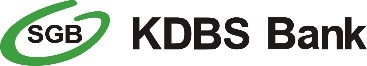 WNIOSEK o zmianę usług stempel nagłówkowy placówki BankuDane Posiadacza rachunku:numer rachunku |_ _|_ _| |_ _|_ _|_ _|_ _| |_ _|_ _|_ _|_ _| |_ _|_ _|_ _|_ _| |_ _|_ _|_ _|_ _| |_ _|_ _|_ _|_ _| |_ _|_ _|_ _|_ _|    Wyciągi bankowe/zestawienie opłat/ zestawienia transakcji  Zmiana pakietu/  częstotliwości pobierania opłat  Zmiana limitów do instrumentów płatniczych Proszę o odblokowanie usługi 3D Secure:numer karty:  ……………………………………………………………………………………… Duplikat karty/Nowy PINPosiadacz rachunku oświadcza, iż w trakcie trwania umowy  wyraża zgodę /  nie wyraża zgody na zawiadamianie go przez Bank o zmianie:oprocentowania, w wyniku której następuje obniżenie oprocentowania środków pieniężnych zgromadzonych przez posiadacza na rachunku;rodzaju stawki bazowej; wysokości marży;taryfy;opłaty zawartej w dokumencie dotyczącym opłat z tytułu usług związanych z rachunkiem płatniczym;regulaminu;w zakresie uczestnictwa w obowiązkowym systemie gwarantowania depozytów i zasadach jego funkcjonowania, w tym o zakresie podmiotowym i przedmiotowym ochrony przysługującej ze strony tego systemu, w tym o rodzajach osób i podmiotów, które mogą być uznane za deponenta oraz 
o maksymalnej granicy ochrony gwarancyjnej; poprzez przesyłanie powiadomień do Posiadacza o zmianach z informacją, że dokument zawierający zmiany jest dostępny na portalu internetowym ,,Moje dokumenty SGB’’: na  e-mail , albo za pomocą wiadomości SMS. ZMIANA LIMITÓW W SERWISIE INTERNETOWYMUSŁUGA:  Serwis SMS KOMUNIKATY PUSH w TOKENIE SGB**) ZMIANA DOTYCZĄCA KOMUNIKATÓW POWIADAMIAJĄCYCHDla użytkownika systemu SGB24:o następującym Identyfikatorze ………………………………proszę o : Zmianę metody otrzymywania komunikatów powiadamiających na: Pakiet SMS     / Powiadamianie PUSH w Tokenie SGB** Zmianę rodzaju otrzymywania komunikatów powiadamiających:    informacyjny /   bezpieczeństwa/  ……….………………………………………….Wskazanie rachunków do powiadomień :rachunek nr ……………………………………………….rachunek nr ……………………………………………….Wyłączenie komunikatów powiadamiających o następującym Identyfikatorze ………………………………proszę o : Zmianę metody otrzymywania komunikatów powiadamiających na: Pakiet SMS     / Powiadamianie PUSH w Tokenie SGB** Zmianę rodzaju otrzymywania komunikatów powiadamiających:    informacyjny /   bezpieczeństwa/  ……….………………………………………….Wskazanie rachunków do powiadomień :rachunek nr ……………………………………………….rachunek nr ……………………………………………….Wyłączenie komunikatów powiadamiających   WYDANIE NOWYCH INDYWIDUALNYCH DANYCH UWIERZYTELNIAJĄCYCHDla Użytkownika o numerze PESEL ………………….. Token SGB	 Kod SMS i hasło       WYGENEROWANIE NOWEGO HASŁA DO:Dla Użytkownika o numerze PESEL ………………….. Tokena SGB	 Logowania i autoryzacji Kodem SMS  *)    W przypadku zablokowania, odblokowania elektronicznego kanału dostępu przez pełnomocnika niniejszy formularz podpisywany jest przez pełnomocnika**) usługa dostępna po wdrożeniu przez Bank_ _ _ _ _ _ _ _ _ _ _ _ _ _ _ _ _ _ _ _ _ _ _ _ _ _ _ _ _ _ _ _ _ _ _ _ _ _ _ _ _ _ _ _ _ _ _ _ _ Potwierdzam odbiór zamówionego duplikatu kartyImionanazwiskonazwiskoPESEL/należy wstawić znak X w wybrane pole/Z dniem 01-|_ _|_ _|-|_ _|_ _|_ _|_ _| proszę/ prosimy o generowanie:  wyciągów bankowych do rachunku:  na koniec miesiąca (bezpłatnie) po każdej zmianie salda częściej niż raz w miesiącu (odpłatnie – zgodnie z taryfą) miesięcznych zestawień transakcji dla karty nr|_ _|_ _|_ _|_ _| - |_ _|_ _|_ _|_ _| -  |_ _|_ _|_ _|_ _| -|_ _|_ _|_ _|_ _*) Bank będzie przekazywać posiadaczowi rachunku wyciąg bankowy/zestawienie opłat/zestawienia transakcji dla karty: w formie pisemnej – pocztą na adres korespondencyjny Posiadacza wskazany w umowie w postaci elektronicznej – za pośrednictwem elektronicznych kanałów dostępu (nie dotyczy zestawienia transakcji dla karty) w postaci elektronicznej – na adres poczty elektronicznej (e-mail) wskazany przez Posiadacza w inny sposób……………………………  Posiadacz rachunku oświadcza, że rezygnuje:  z otrzymywania wyciągów bankowych/zestawienia opłat za pośrednictwem poczty lub drogą elektroniczną i zobowiązuje się do:  odbierania wyciągów/zestawienia opłat w formie pisemnej w placówce Banku prowadzącej rachunek pobierania wyciągów/zestawienia opłat w postaci elektronicznej za pośrednictwem elektronicznych kanałów dostępu  z otrzymywania zestawień transakcji dla karty nr |_ _|_ _|_ _|_ _| - |_ _|_ _|_ _|_ _| - |_ _|_ _|_ _|_ _| -  |_ _|_ _|_ _|_ _|  -  za pośrednictwem poczty lub drogą elektroniczną i zobowiązuje się do odbierania zestawień transakcji: w formie pisemnej – pocztą na adres korespondencyjny posiadacza wskazany w umowie w postaci elektronicznej – na adres poczty elektronicznej (e-mail) wskazany przez posiadaczaZ dniem 01-|_ _|_ _|-|_ _|_ _|_ _|_ _| proszę/ prosimy o zmianę:  pakietu  na       (nazwa pakietu)                          opłaty za indywidualne dane uwierzytelniające na:  opłata miesięczna,  opłata jednorazowaInne      Dla karty  /BLIKA  o numerze:|_ _|_ _|_ _|_ _| - |_ _|_ _|_ _|_ _| - |_ _|_ _|_ _|_ _| - |_ _|_ _|_ _|_ _| ustalono nowe limity dzienne w walucie rachunku - PLN/EUR/GBP/USD:limit dzienny wypłat gotówki:                    limit transakcji bezgotówkowych:             , w tym dla transakcji:MOTO- zamówień e-mail/telefonicznych (dotyczy kart):        ,internetowych:       , włączono limit zbliżeniowy                   wyłączono limit zbliżeniowy Proszę o wydanie :    duplikatu z nowym numerem PIN    duplikatu bez nowego numeru PIN    nowego numeru PIN         sposób dostarczenia PIN:           na adres do korespondencji          SMS-em - numer telefonu, na który ma być wysłany PIN        +48 |__|__|__|__|__|__|__|__|__|     Hasło do pobrania PIN-u na SMS (max.64 znaki, bez polskich liter)      Numer karty:  …………………………………………………………………………………Dane  posiadacza karty/użytkownika karty: NADANIE NOWEGO IDENTYFIKATORA ID  ODTWORZENIE IDENTYFIKATORA ID NADANIE NOWEGO IDENTYFIKATORA ID  ODTWORZENIE IDENTYFIKATORA ID NADANIE NOWEGO IDENTYFIKATORA ID  ODTWORZENIE IDENTYFIKATORA ID NADANIE NOWEGO IDENTYFIKATORA ID  ODTWORZENIE IDENTYFIKATORA ID NADANIE NOWEGO IDENTYFIKATORA ID  ODTWORZENIE IDENTYFIKATORA ID NADANIE NOWEGO IDENTYFIKATORA ID  ODTWORZENIE IDENTYFIKATORA ID NADANIE NOWEGO IDENTYFIKATORA ID  ODTWORZENIE IDENTYFIKATORA ID NADANIE NOWEGO IDENTYFIKATORA ID  ODTWORZENIE IDENTYFIKATORA ID NADANIE NOWEGO IDENTYFIKATORA ID  ODTWORZENIE IDENTYFIKATORA ID NADANIE NOWEGO IDENTYFIKATORA ID  ODTWORZENIE IDENTYFIKATORA ID ODBLOKOWANIE/  ZABLOKOWANIE BANKOWOŚCI INTERNETOWEJ* ODBLOKOWANIE/  ZABLOKOWANIE BANKOWOŚCI INTERNETOWEJ* ODBLOKOWANIE/  ZABLOKOWANIE BANKOWOŚCI INTERNETOWEJ* ODBLOKOWANIE/  ZABLOKOWANIE BANKOWOŚCI INTERNETOWEJ* ODBLOKOWANIE/  ZABLOKOWANIE BANKOWOŚCI INTERNETOWEJ* ODBLOKOWANIE/  ZABLOKOWANIE BANKOWOŚCI INTERNETOWEJ* ODBLOKOWANIE/  ZABLOKOWANIE BANKOWOŚCI INTERNETOWEJ* ODBLOKOWANIE/  ZABLOKOWANIE BANKOWOŚCI INTERNETOWEJ* ODBLOKOWANIE/  ZABLOKOWANIE BANKOWOŚCI INTERNETOWEJ* ODBLOKOWANIE/  ZABLOKOWANIE BANKOWOŚCI INTERNETOWEJ* ODBLOKOWANIE/  ZABLOKOWANIE BANKOWOŚCI INTERNETOWEJ*maksymalna kwota każdej operacjimaksymalna kwota każdej operacjimaksymalna kwota każdej operacjimaksymalna kwota każdej operacjimaksymalna kwota każdej operacjimaksymalna kwota każdej operacjimaksymalna kwota każdej operacjimaksymalna kwota każdej operacjimaksymalna kwota każdej operacjimaksymalna kwota wszystkich operacji 
w ciągu dniamaksymalna kwota wszystkich operacji 
w ciągu dniamaksymalna kwota wszystkich operacji 
w ciągu dniamaksymalna kwota wszystkich operacji 
w ciągu dniamaksymalna kwota wszystkich operacji 
w ciągu dniamaksymalna kwota wszystkich operacji 
w ciągu dniamaksymalna kwota wszystkich operacji 
w ciągu dnia UDOSTĘPNIENIE RACHUNKU/ ZMIANA LIMITÓW DO RACHUNKÓW UDOSTĘPNIENIE RACHUNKU/ ZMIANA LIMITÓW DO RACHUNKÓW UDOSTĘPNIENIE RACHUNKU/ ZMIANA LIMITÓW DO RACHUNKÓW UDOSTĘPNIENIE RACHUNKU/ ZMIANA LIMITÓW DO RACHUNKÓW UDOSTĘPNIENIE RACHUNKU/ ZMIANA LIMITÓW DO RACHUNKÓW UDOSTĘPNIENIE RACHUNKU/ ZMIANA LIMITÓW DO RACHUNKÓW UDOSTĘPNIENIE RACHUNKU/ ZMIANA LIMITÓW DO RACHUNKÓW UDOSTĘPNIENIE RACHUNKU/ ZMIANA LIMITÓW DO RACHUNKÓW UDOSTĘPNIENIE RACHUNKU/ ZMIANA LIMITÓW DO RACHUNKÓW UDOSTĘPNIENIE RACHUNKU/ ZMIANA LIMITÓW DO RACHUNKÓW UDOSTĘPNIENIE RACHUNKU/ ZMIANA LIMITÓW DO RACHUNKÓW UDOSTĘPNIENIE RACHUNKU/ ZMIANA LIMITÓW DO RACHUNKÓW UDOSTĘPNIENIE RACHUNKU/ ZMIANA LIMITÓW DO RACHUNKÓW UDOSTĘPNIENIE RACHUNKU/ ZMIANA LIMITÓW DO RACHUNKÓW UDOSTĘPNIENIE RACHUNKU/ ZMIANA LIMITÓW DO RACHUNKÓW UDOSTĘPNIENIE RACHUNKU/ ZMIANA LIMITÓW DO RACHUNKÓWRACHUNEK NRRACHUNEK NRRACHUNEK NRRACHUNEK NRRACHUNEK NRWalutamaksymalna kwota każdej operacjimaksymalna kwota każdej operacjimaksymalna kwota każdej operacjimaksymalna kwota wszystkich operacji w ciągu dniamaksymalna kwota wszystkich operacji w ciągu dniamaksymalna kwota wszystkich operacji w ciągu dniamaksymalna kwota wszystkich operacji w ciągu dniamaksymalna kwota wszystkich operacji w ciągu dniamaksymalna kwota wszystkich operacji w ciągu dniamaksymalna kwota wszystkich operacji w ciągu dnia1)2)3)miejscowość, datamiejscowość, datapodpis Posiadacza rachunkupodpis Współposiadaczamiejscowość, datastempel funkcyjny i podpis pracownika placówki Bankustempel funkcyjny i podpis pracownika placówki Bankumiejscowość, datapodpis Posiadacza/użytkownika